To unsubscribe from future emails please contact the Living Lab at livinglab@surrey.ac.uk.  
Privacy NoticeCat ReebyUniversity of Surrey Living Lab – Programme ManagerChair of Surrey Energy Partnership 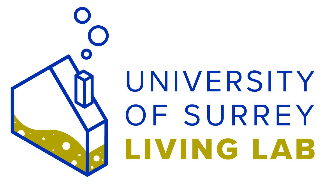 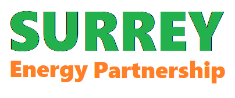 Surrey Energy PartnershipNewsletter December 2022Message from the ChairDear colleagues,        This year has seen a lot of change. Just as we were recovering from the global pandemic, the world was rocked by the war in Ukraine and its impact on rising energy prices. More than ever, Surrey Energy Partnership needs to help accelerate the transition to clean, fair, affordable and sustainable energy for all.        Working in partnership will be key to the success of implementing this transition across all parts of society. In this spirit, I am happy to relay that Surrey Energy Partnership is further strengthening its links with the Surrey Climate Commission. The intention is that the Commission will provide secretariat support to SEP going forward, kindly funded by the University of Surrey.        I will be leaving the University in December, although I will remain connected to the partnership, and so at the next Steering Group meeting we will aim to elect the next Chair and Deputy. With change comes opportunity, and I am sure that SEP will grow in strength and I hope to remain involved. If you need to contact Surrey Energy Partnership, please email my colleague Cath Cole at livinglab@surrey.ac.uk. I look forward to seeing many of you again in 2023, and until then I wish you all a very Merry Christmas.Cat Reeby, Chair of Surrey Energy PartnershipUniversity launches the new Institute for SustainabilityOn 1st December the University of Surrey’s Institute for Sustainability was officially launched in London. Professor Lorenzo Fioramonti, Director of the Institute for Sustainability, said: "We have a real opportunity to reverse the devastating impact of man-made climate change and do so in a way that means people live more fulfilling lives. We want to harness the power of the University of Surrey's research for the betterment of everybody and the planet: from the development of better renewable energy sources to the creation of an alternative to GDP.” To join the Institute for Sustainability please follow this link: Our global community.Surrey Climate Commission – new resourceIn September 2022 Surrey Climate Commission welcomed its first member of staff. Funded through a collaboration with Surrey County Council, Jacquetta Fewster has joined the Commission to drive forward activity to engage communities. To sign up to the Commission’s events and newsletter please contact Jacquetta at jacquetta@surreyclimate.org.uk.University of Surrey launches a new Living Lab guideA Living Lab enables collaboration between a range of stakeholders at local, national or international level to address real-life challenges, often linked with the United Nations Sustainable Development Goals (UN SDGs). The UoS Living Lab programme has supported a range of innovative projects with local partners, and a new guide is available to showcase the benefits – please see the attached document. If you would like to find out more about getting involved in Living Lab projects, please contact the University of Surrey on livinglab@surrey.ac.uk.Sustainable Business Network in Guildford areaA new service for SMEs and local businesses has been set up in Guildford, with start-up funding from the University of Surrey. The Sustainable Business Network (SBN) is hosted by Zero Carbon Guildford, and this network aims to help local SMEs to reduce their energy and environmental footprint, and to develop new, green products and services. There are a host of local talks and events, and the SBN is always keen to hear from businesses, residents, experts and academics. If you would like to find out more or attend some of the events then please subscribe to their mailing list at Sustainable Business Network | Guildford (zerocarbonguildford.org).Next SBN Event: Water Conservation for Business19 Jan 2023, 12:00 – 13:00, WebinarWhy SMEs Should Conserve Water   There are a wide range of reasons why businesses should be on top of their water consumption. It might be one of the cheaper resources used in your business, but you can make significant cost savings through water management plans - Glasgow City Council saved £54,000 by better water management in just 2 schools! Join us to find out more.   Water Conservation for Business | ZeroCarbonGuildfordThe next SEP meeting is planned for February 2023. Information will come out after Christmas.